Τετάρτη 25 Ιανουαρίου 2017ΔΕΛΤΙΟ ΤΥΠΟΥ4η Συνάντηση Εργασίας (focus group) για το Ευρωπαϊκό έργο «Your Data Stories»Ο Οργανισμός Ανοιχτών Τεχνολογιών (ΕΕΛΛΑΚ, www.eellak.gr) σε συνεργασία με το Υπουργείο Διοικητικής Ανασυγκρότησης, το ΕΚΕΦΕ «Δημόκριτος» και την ATC διοργάνωσαν στο χώρο του στο χώρο του INNOVATHENS την 4η συνάντηση εργασίας (focus group) για το Ευρωπαϊκό ερευνητικό έργο Your Data Stories (YDS).Στο focus group συμμετείχαν στελέχη του Υπουργείου και άλλων φορέων του Δημοσίου και φορέων της Κοινωνίας των Πολιτών καθώς και δημοσιογράφοι οποίοι δραστηριοποιούνται στους τομείς της διαφάνειας, του ελέγχου και της αποτελεσματικότητας της δημόσιας διοίκησης. Στόχος της συνάντησης ήταν η επίδειξη λειτουργίας της νέας έκδοσης της πλατφόρμας YDS και η επαλήθευση της χρηστικότητας της από τους ίδιους τους χρήστες.Ο βασικός σκοπός του πιλοτικού προγράμματος είναι η προώθηση της δημοσιονομικής διαφάνειας και της συμμετοχής, επαναπροσδιορίζοντας τη δυνατότητα χρήσης μεγάλου όγκου δημοσίως διαθέσιμων δεδομένων από πολίτες και επαγγελματίες. Η πλατφόρμα YDS αξιοποιεί τα ανοιχτά δεδομένα της ΔΙΑΥΓΕΙΑΣ, του ΕΣΠΑ καθώς και άλλες πηγές οικονομικών δεδομένων (data.gov.gr, κ.λπ.).Λίγα λόγια για το ερευνητικό έργο Your Data StoriesΤο Ευρωπαϊκό ερευνητικό έργο με τίτλο “Your Data Stories” (YDS) χρηματοδοτείται από το Πρόγραμμα Horizon 2020 που αποτελεί το χρηματοδοτικό πλαίσιο της ΕΕ για την Έρευνα και την Καινοτομία για την περίοδο 2014- 2020.Το έργο υλοποιεί μία, ειδικά διαμορφωμένη, ηλεκτρονική πλατφόρμα, η οποία είναι βασισμένη σε εργαλεία ανοιχτού κώδικα, για την πιο αποτελεσματική αξιοποίηση ανοιχτών κυβερνητικών δεδομένων και την προώθηση της διαφάνειας, της συνεργασίας και της συμμετοχικότητας. Οι χρήστες θα διευκολύνονται από ισχυρά ανοιχτά εργαλεία, όχι μόνο για να εντοπίσουν πληροφορίες, αλλά και για να τις συνδυάσουν με άλλες ποικίλες και δυναμικές πηγές δεδομένων από όλη την Ευρώπη. Επιπλέον, έχει αναπτυχθεί συγκεκριμένο εργαλείο για τη διαδικτυακή αφήγηση των ιστοριών αυτών με βάση τα δεδομένα (data stories). Το έργο, που είναι μία κοινοπραξία 9 Ευρωπαϊκών εταίρων, περιλαμβάνει τέσσερις ελληνικούς οργανισμούς:Οργανισμός Ανοιχτών Τεχνολογιών (ΕΕΛΛΑΚ)Ε.Κ.Ε.Φ.Ε. «Δημόκριτος» (SKEL Lab, Ινστιτούτο Πληροφορικής & Τηλεπικοινωνιών)Athens Technology Center (ATC)Υπουργείο Διοικητικής ΑνασυγκρότησηςΤο έργο αναμένεται να βοηθήσει τους κυβερνητικούς φορείς που δημοσιοποιούν ανοιχτά δεδομένα, παρέχοντάς τους έναν αποτελεσματικό τρόπο προώθησης της ουσιαστικής και χρήσιμης δημοσίευσης των στοιχείων της κυβέρνησης. Επικεντρώνεται στην επίτευξη στόχων όπως η κάλυψη αναγκών πολιτών και επιχειρήσεων μέσω της αξιοποίησης των ανοιχτών δεδομένων για καλές και καινοτόμες χρήσεις, την προώθηση της χρήσης ανοιχτών δεδομένων, και την αξιοποίησή τους με νέους τρόπους. Προωθεί έτσι την ενίσχυση της διαφάνειας και την καταπολέμηση της διαφθοράς._______________________________________________________________________________Για τον Οργανισμό Ανοιχτών Τεχνολογιών - ΕΕΛΛΑΚΟ Οργανισμός Ανοιχτών Τεχνολογιών - ΕΕΛΛΑΚ ιδρύθηκε το 2008, σήμερα αποτελείται από 30 Πανεπιστήμια, Ερευνητικά Κέντρα και κοινωφελείς φορείς. Ο Οργανισμός Ανοιχτών Τεχνολογιών - ΕΕΛΛΑΚ έχει ως κύριο στόχο να συμβάλλει στην ανοιχτότητα και ειδικότερα στην προώθηση και ανάπτυξη των Ανοιχτών Προτύπων, του Ελεύθερου Λογισμικού, του Ανοιχτού Περιεχομένου, των Ανοιχτών Δεδομένων και των Τεχνολογιών Ανοιχτής Αρχιτεκτονικής στο χώρο της εκπαίδευσης, του δημόσιου τομέα και των επιχειρήσεων στην Ελλάδα, ενώ παράλληλα φιλοδοξεί να αποτελέσει κέντρο γνώσης και πλατφόρμα διαλόγου για τις ανοιχτές τεχνολογίες. Ανάμεσα στους φορείς που συμμετέχουν στον Οργανισμό Ανοιχτών Τεχνολογιών - ΕΕΛΛΑΚ είναι τα πιο πολλά ελληνικά Πανεπιστήμια και Ερευνητικά Κέντρα, ενώ για την υλοποίηση των δράσεων της ο Οργανισμός Ανοιχτών Τεχνολογιών - ΕΕΛΛΑΚ βασίζεται στην συνεργασία και ενεργή συμμετοχή των μελών της και της ελληνικής κοινότητας χρηστών και δημιουργών Ελεύθερου Λογισμικού, Ανοιχτού Περιεχομένου και Τεχνολογιών Ανοιχτής Αρχιτεκτονικής. Ο Οργανισμός Ανοιχτών Τεχνολογιών - ΕΕΛΛΑΚ εκπροσωπεί τα Creative Commons (wiki.creativecommons.org/Greece), είναι ιδρυτικό μέλος του COMMUNIA (www.communia-association.org), είναι ο ελληνικό κόμβος για το Open Data Institute (opendatainstitute.org), και είναι μέλος του Open Budget Initiative (internationalbudget.org/what-we-do/major-ibp-initiatives/open-budget-initiative).Επικοινωνία: Βιβή Πετσιώτη: 210 7474-271, info at ellak.gr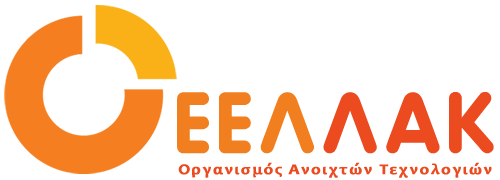 